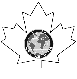 INTERNATIONAL POLICE ASSOCIATION – SECTION CANADAINTERNATIONAL POLICE ASSOCIATION – SECTION CANADAResolution NumberResolutionResolutionPrepared by:Prepared by:DateEntity:   (Board of Directors, Region, etc.)Resolution Title:Resolution Title:Resolution Title:Resolution Title:ResolutionResolutionResolutionResolutionJustification:Justification:Justification:Justification:Implications if not adopted:Implications if not adopted:Implications if not adopted:Implications if not adopted:Financial Considerations:Financial Considerations:Financial Considerations:Financial Considerations:FOR MEETING USE ONLYFOR MEETING USE ONLYFOR MEETING USE ONLYFOR MEETING USE ONLYFOR MEETING USE ONLYFOR MEETING USE ONLYFOR MEETING USE ONLYFOR MEETING USE ONLYFOR MEETING USE ONLYFOR MEETING USE ONLYFOR MEETING USE ONLYFOR MEETING USE ONLY☐The motion is stated and thrown open for discussion by the ChairThe motion is stated and thrown open for discussion by the ChairThe motion is stated and thrown open for discussion by the ChairThe motion is stated and thrown open for discussion by the ChairThe motion is stated and thrown open for discussion by the ChairThe motion is stated and thrown open for discussion by the ChairThe motion is stated and thrown open for discussion by the ChairThe motion is stated and thrown open for discussion by the ChairThe motion is stated and thrown open for discussion by the ChairThe motion is stated and thrown open for discussion by the ChairThe motion is stated and thrown open for discussion by the Chair☐Discussion being finished, the Motion is put to a voteDiscussion being finished, the Motion is put to a voteDiscussion being finished, the Motion is put to a voteDiscussion being finished, the Motion is put to a voteDiscussion being finished, the Motion is put to a voteDiscussion being finished, the Motion is put to a voteDiscussion being finished, the Motion is put to a voteDiscussion being finished, the Motion is put to a voteDiscussion being finished, the Motion is put to a voteDiscussion being finished, the Motion is put to a voteDiscussion being finished, the Motion is put to a voteVOTE COUNT:VOTE COUNT:VOTE COUNT:VOTE COUNT:VOTE COUNT:VOTE COUNT:VOTE COUNT:VOTE COUNT:STATUS OF MOTION:STATUS OF MOTION:STATUS OF MOTION:STATUS OF MOTION:YEAYEANAYABSTENTIONCARRIED☐DEFEATED☐